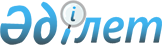 О признании утратившими силу решений Акмолинского областного маслихатаРешение Акмолинского областного маслихата от 14 сентября 2022 года № 7С-20-6. Зарегистрировано в Министерстве юстиции Республики Казахстан 15 сентября 2022 года № 29589
      В соответствии со статьей 27 Закона Республики Казахстан "О правовых актах" Акмолинский областной маслихат РЕШИЛ:
      1. Признать утратившими силу:
      решение Акмолинского областного маслихата "Об утверждении Правил содержания и выгула собак и кошек, отлова и уничтожения бродячих собак и кошек в городах и других населенных пунктах в Акмолинской области" от 30 сентября 2015 года № 5С-41-8 (зарегистрировано в Реестре государственной регистрации нормативных правовых актов под № 5012);
      решение Акмолинского областного маслихата "О внесении изменений и дополнений в решение Акмолинского областного маслихата от 30 сентября 2015 года № 5С-41-8 "Об утверждении Правил содержания и выгула собак и кошек, отлова и уничтожения бродячих собак и кошек в городах и других населенных пунктах Акмолинской области" от 12 декабря 2016 года № 6С-7-15 (зарегистрировано в Реестре государственной регистрации нормативных правовых актов под № 5722).
      2. Настоящее решение вводится в действие по истечении десяти календарных дней после дня его первого официального опубликования.
					© 2012. РГП на ПХВ «Институт законодательства и правовой информации Республики Казахстан» Министерства юстиции Республики Казахстан
				
      Секретарь Акмолинского областного маслихата

Т.Жунусов
